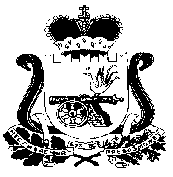                                                                               АДМИНИСТРАЦИЯ КАСПЛЯНСКОГО СЕЛЬСКОГО ПОСЕЛЕНИЯ СМОЛЕНСКОГО РАЙОНА СМОЛЕНСКОЙ ОБЛАСТИП О С Т А Н О В Л Е Н И Еот «21»апреля 2020 года                                                                                                                 № 11Об утверждении отчета об исполнении бюджета Касплянского сельского поселения Смоленского района Смоленской области за 1 квартал 2020 годаВ соответствии со статьей 264.2 Бюджетного кодекса Российской Федерации, руководствуясь Уставом Касплянского сельского поселения Смоленской района Смоленской области и Положением о бюджетном процессе в муниципальном образовании Касплянского сельского поселения Смоленского района Смоленской области,  утвержденным решением Совета депутатов Касплянского сельского поселения Смоленского района Смоленской области от 26 октября 2012 г. № 46 «Об утверждении положения о бюджетном процессе в муниципальном образовании Касплянского сельского поселения Смоленского района Смоленской области»  
П О С Т А Н О В Л Я Ю:
1. Утвердить отчет об исполнении бюджета муниципального образования Касплянского сельского поселения Смоленского района Смоленской области за 1 квартал 2020 года согласно приложению к данному постановлению.2. Отчет об исполнении бюджета муниципального образования Касплянского сельского поселения Смоленского района Смоленской области за 1 квартал 2020 года представить для ознакомления в Совет депутатов Касплянского сельского поселения Смоленского района Смоленской области и контрольно - ревизионную комиссию.3. Отчет об исполнении бюджета муниципального образования Касплянского сельского поселения Смоленского района Смоленской области за 1 квартал 2020 года подлежит размещению на официальном сайте.4. Контроль за исполнением настоящего постановления возложить на главу муниципального образования Касплянского сельского поселения Смоленского района Смоленской области (Чухнова Владимира Михайловича)
5.  Постановление вступает в силу со дня подписания.Глава муниципального образованияКасплянского сельского поселенияСмоленского района Смоленской области                                                В.М. Чухнов Специалист 1 категории                                                  РПриложение 1 к Постановлению от 21.04.2020 г. № 11 «Об утверждении отчета об исполнении бюджета Касплянского сельского поселения Смоленского района Смоленской области за 1 квартал 2020 года»Отчет об исполнении бюджета муниципального образования Касплянского сельского поселения Смоленского районаСмоленской области за 1 квартал 2020 годаДоходы бюджетаруб.2. Расходы бюджетаруб..Источники финансирования дефицита бюджетаруб.Приложение 2 к Постановлению  от 21.04.2020 г. №11 «Об утверждении отчета об исполнении бюджета Касплянского сельского поселения Смоленского района Смоленской области за 1 квартал 2020 года»ОТЧЕТоб использовании бюджетных ассигнований резервного фонда Администрации Касплянского сельского поселения Смоленского района Смоленской областипо состоянию на 1 апреля 2020 гГлава муниципального образованияКасплянского сельского поселенияСмоленского района Смоленской области                                                В.М. ЧухновНаименование показателяКод дохода по бюджетной классификацииУтвержденные бюджетные назначенияИсполнено% исполненияНаименование показателяКод дохода по бюджетной классификацииУтвержденные бюджетные назначенияИсполнено% исполненияНаименование показателяКод дохода по бюджетной классификацииУтвержденные бюджетные назначенияИсполнено% исполнения13456Доходы бюджета - всегоx5 777 168,751 599 184,4827,7в том числе:22,1  НАЛОГОВЫЕ И НЕНАЛОГОВЫЕ ДОХОДЫ000 1 00 00000 00 0000 0002 564 568,75566 318,6822,1  НАЛОГИ НА ПРИБЫЛЬ, ДОХОДЫ000 1 01 00000 00 0000 000583 000,00118 390,6220,3  Налог на доходы физических лиц000 1 01 02000 01 0000 110583 000,00118 390,6220,3  Налог на доходы физических лиц с доходов, источником которых является налоговый агент, за исключением доходов, в отношении которых исчисление и уплата налога осуществляются в соответствии со статьями 227, 227.1 и 228 Налогового кодекса Российской Федерации000 1 01 02010 01 0000 110583 000,00118 390,6220,3  НАЛОГИ НА ТОВАРЫ (РАБОТЫ, УСЛУГИ), РЕАЛИЗУЕМЫЕ НА ТЕРРИТОРИИ РОССИЙСКОЙ ФЕДЕРАЦИИ000 1 03 00000 00 0000 0001 511 968,75366 557,8424,2  Акцизы по подакцизным товарам (продукции), производимым на территории Российской Федерации000 1 03 02000 01 0000 1101 511 968,75366 557,8424,2  Доходы от уплаты акцизов на дизельное топливо, подлежащие распределению между бюджетами субъектов Российской Федерации и местными бюджетами с учетом установленных дифференцированных нормативов отчислений в местные бюджеты000 1 03 02230 01 0000 110547 895,60166 351,4230,4  Доходы от уплаты акцизов на дизельное топливо, подлежащие распределению между бюджетами субъектов Российской Федерации и местными бюджетами с учетом установленных дифференцированных нормативов отчислений в местные бюджеты (по нормативам, установленным Федеральным законом о федеральном бюджете в целях формирования дорожных фондов субъектов Российской Федерации)000 1 03 02231 01 0000 110547 895,60166 351,4230,4  Доходы от уплаты акцизов на моторные масла для дизельных и (или) карбюраторных (инжекторных) двигателей, подлежащие распределению между бюджетами субъектов Российской Федерации и местными бюджетами с учетом установленных дифференцированных нормативов отчислений в местные бюджеты000 1 03 02240 01 0000 1103 617,641 084,4430,0  Доходы от уплаты акцизов на моторные масла для дизельных и (или) карбюраторных (инжекторных) двигателей, подлежащие распределению между бюджетами субъектов Российской Федерации и местными бюджетами с учетом установленных дифференцированных нормативов отчислений в местные бюджеты (по нормативам, установленным Федеральным законом о федеральном бюджете в целях формирования дорожных фондов субъектов Российской Федерации)000 1 03 02241 01 0000 1103 617,641 084,4430,0  Доходы от уплаты акцизов на автомобильный бензин, подлежащие распределению между бюджетами субъектов Российской Федерации и местными бюджетами с учетом установленных дифференцированных нормативов отчислений в местные бюджеты000 1 03 02250 01 0000 1101 062 376,08233 483,0422,0  Доходы от уплаты акцизов на автомобильный бензин, подлежащие распределению между бюджетами субъектов Российской Федерации и местными бюджетами с учетом установленных дифференцированных нормативов отчислений в местные бюджеты (по нормативам, установленным Федеральным законом о федеральном бюджете в целях формирования дорожных фондов субъектов Российской Федерации)000 1 03 02251 01 0000 1101 062 376,08233 483,0422,0  Доходы от уплаты акцизов на прямогонный бензин, подлежащие распределению между бюджетами субъектов Российской Федерации и местными бюджетами с учетом установленных дифференцированных нормативов отчислений в местные бюджеты000 1 03 02260 01 0000 110-101 920,57-34 361,0633,7  Доходы от уплаты акцизов на прямогонный бензин, подлежащие распределению между бюджетами субъектов Российской Федерации и местными бюджетами с учетом установленных дифференцированных нормативов отчислений в местные бюджеты (по нормативам, установленным Федеральным законом о федеральном бюджете в целях формирования дорожных фондов субъектов Российской Федерации)000 1 03 02261 01 0000 110-101 920,57-34 361,0633,7  НАЛОГИ НА СОВОКУПНЫЙ ДОХОД000 1 05 00000 00 0000 0007 000,004 693,5667,1  Единый сельскохозяйственный налог000 1 05 03000 01 0000 1107 000,004 693,5667,1  Единый сельскохозяйственный налог000 1 05 03010 01 0000 1107 000,004 693,5667,1  НАЛОГИ НА ИМУЩЕСТВО000 1 06 00000 00 0000 000447 800,0073 097,2716,3  Налог на имущество физических лиц000 1 06 01000 00 0000 11087 800,002 291,472,6  Налог на имущество физических лиц, взимаемый по ставкам, применяемым к объектам налогообложения, расположенным в границах сельских поселений000 1 06 01030 10 0000 11087 800,002 291,472,6  Земельный налог000 1 06 06000 00 0000 110360 000,0070 805,8019,7  Земельный налог с организаций000 1 06 06030 00 0000 110160 000,0017 861,0011,2  Земельный налог с организаций, обладающих земельным участком, расположенным в границах сельских поселений000 1 06 06033 10 0000 110160 000,0017 861,0011,2  Земельный налог с физических лиц000 1 06 06040 00 0000 110200 000,0052 944,8026,5  Земельный налог с физических лиц, обладающих земельным участком, расположенным в границах сельских поселений000 1 06 06043 10 0000 110200 000,0052 944,8026,5  ДОХОДЫ ОТ ИСПОЛЬЗОВАНИЯ ИМУЩЕСТВА, НАХОДЯЩЕГОСЯ В ГОСУДАРСТВЕННОЙ И МУНИЦИПАЛЬНОЙ СОБСТВЕННОСТИ000 1 11 00000 00 0000 00014 800,003 579,3924,2  Доходы, получаемые в виде арендной либо иной платы за передачу в возмездное пользование государственного и муниципального имущества (за исключением имущества бюджетных и автономных учреждений, а также имущества государственных и муниципальных унитарных предприятий, в том числе казенных)000 1 11 05000 00 0000 12014 800,003 579,3924,2  Доходы от сдачи в аренду имущества, находящегося в оперативном управлении органов государственной власти, органов местного самоуправления, государственных внебюджетных фондов и созданных ими учреждений (за исключением имущества бюджетных и автономных учреждений)000 1 11 05030 00 0000 12014 800,003 579,3924,2  Доходы от сдачи в аренду имущества, находящегося в оперативном управлении органов управления сельских поселений и созданных ими учреждений (за исключением имущества муниципальных бюджетных и автономных учреждений)000 1 11 05035 10 0000 12014 800,003 579,3924,2  БЕЗВОЗМЕЗДНЫЕ ПОСТУПЛЕНИЯ000 2 00 00000 00 0000 0003 212 600,001 032 865,8032,2  БЕЗВОЗМЕЗДНЫЕ ПОСТУПЛЕНИЯ ОТ ДРУГИХ БЮДЖЕТОВ БЮДЖЕТНОЙ СИСТЕМЫ РОССИЙСКОЙ ФЕДЕРАЦИИ000 2 02 00000 00 0000 0003 212 600,001 032 865,8032,2  Дотации бюджетам бюджетной системы Российской Федерации000 2 02 10000 00 0000 1503 116 100,001 013 832,0032,5  Дотации на выравнивание бюджетной обеспеченности000 2 02 15001 00 0000 1503 116 100,001 013 832,0032,5  Дотации бюджетам сельских поселений на выравнивание бюджетной обеспеченности из бюджета субъекта Российской Федерации000 2 02 15001 10 0000 1503 116 100,001 013 832,0032,5  Субвенции бюджетам бюджетной системы Российской Федерации000 2 02 30000 00 0000 15096 500,0019 033,8019,7  Субвенции бюджетам на осуществление первичного воинского учета на территориях, где отсутствуют военные комиссариаты000 2 02 35118 00 0000 15096 500,0019 033,8019,7  Субвенции бюджетам сельских поселений на осуществление первичного воинского учета на территориях, где отсутствуют военные комиссариаты000 2 02 35118 10 0000 15096 500,0019 033,8019,7Наименование показателяКод расхода по бюджетной классификацииУтвержденные бюджетные назначенияИсполнено% исполненияНаименование показателяКод расхода по бюджетной классификацииУтвержденные бюджетные назначенияИсполнено% исполненияНаименование показателяКод расхода по бюджетной классификацииУтвержденные бюджетные назначенияИсполнено% исполнения13456Расходы бюджета - всегоx5 897 168,751 389 736,2623,6в том числе:24,9  ОБЩЕГОСУДАРСТВЕННЫЕ ВОПРОСЫ928 0100 00 0 00 00000 0003 002 604,00746 698,2324,9  Функционирование высшего должностного лица субъекта Российской Федерации и муниципального образования928 0102 00 0 00 00000 000590 224,1597 494,4016,5928 0102 99 Я 02 00140 000590 224,1597 494,4016,5  Расходы на выплаты персоналу в целях обеспечения выполнения функций государственными (муниципальными) органами, казенными учреждениями, органами управления государственными внебюджетными фондами928 0102 99 Я 02 00140 100590 224,1597 494,4016,5  Расходы на выплаты персоналу государственных (муниципальных) органов928 0102 99 Я 02 00140 120590 224,1597 494,4016,5  Фонд оплаты труда государственных (муниципальных) органов928 0102 99 Я 02 00140 121453 321,1677 200,0017,0  Взносы по обязательному социальному страхованию на выплаты денежного содержания и иные выплаты работникам государственных (муниципальных) органов928 0102 99 Я 02 00140 129136 902,9920 294,4014,8  Функционирование законодательных (представительных) органов государственной власти и представительных органов муниципальных образований928 0103 00 0 00 00000 00074 864,00--928 0103 99 Я 04 00140 00074 864,00--  Расходы на выплаты персоналу в целях обеспечения выполнения функций государственными (муниципальными) органами, казенными учреждениями, органами управления государственными внебюджетными фондами928 0103 99 Я 04 00140 10074 864,00--  Расходы на выплаты персоналу государственных (муниципальных) органов928 0103 99 Я 04 00140 12074 864,00--  Иные выплаты, за исключением фонда оплаты труда государственных (муниципальных) органов, лицам, привлекаемым согласно законодательству для выполнения отдельных полномочий928 0103 99 Я 04 00140 12374 864,00--  Функционирование Правительства Российской Федерации, высших исполнительных органов государственной власти субъектов Российской Федерации, местных администраций928 0104 00 0 00 00000 0002 249 906,35638 618,8328,4928 0104 99 Я 05 00140 0002 249 906,35638 618,8328,4  Расходы на выплаты персоналу в целях обеспечения выполнения функций государственными (муниципальными) органами, казенными учреждениями, органами управления государственными внебюджетными фондами928 0104 99 Я 05 00140 1001 630 906,35345 280,6321,2  Расходы на выплаты персоналу государственных (муниципальных) органов928 0104 99 Я 05 00140 1201 630 906,35345 280,6321,2  Фонд оплаты труда государственных (муниципальных) органов928 0104 99 Я 05 00140 1211 252 616,24275 746,2722,0  Взносы по обязательному социальному страхованию на выплаты денежного содержания и иные выплаты работникам государственных (муниципальных) органов928 0104 99 Я 05 00140 129378 290,1169 534,3618,4  Закупка товаров, работ и услуг для обеспечения государственных (муниципальных) нужд928 0104 99 Я 05 00140 200610 000,00284 338,2046,6  Иные закупки товаров, работ и услуг для обеспечения государственных (муниципальных) нужд928 0104 99 Я 05 00140 240610 000,00284 338,2046,6  Прочая закупка товаров, работ и услуг928 0104 99 Я 05 00140 244610 000,00284 338,2046,6  Иные бюджетные ассигнования928 0104 99 Я 05 00140 8009 000,009 000,00100,0  Уплата налогов, сборов и иных платежей928 0104 99 Я 05 00140 8509 000,009 000,00100,0  Уплата иных платежей928 0104 99 Я 05 00140 8539 000,009 000,00100,0  Обеспечение деятельности финансовых, налоговых и таможенных органов и органов финансового (финансово-бюджетного) надзора928 0106 00 0 00 00000 00021 304,04--928 0106 99 Я 05 П2002 00021 304,04--  Межбюджетные трансферты928 0106 99 Я 05 П2002 50021 304,04--  Иные межбюджетные трансферты928 0106 99 Я 05 П2002 54021 304,04--  Резервные фонды928 0111 00 0 00 00000 00010 000,00--928 0111 24 0 10 00000 00010 000,00--  Иные бюджетные ассигнования928 0111 24 0 10 00000 80010 000,00--  Резервные средства928 0111 24 0 10 00000 87010 000,00--  Другие общегосударственные вопросы928 0113 00 0 00 00000 00056 305,4610 585,0018,8928 0113 17 Я 01 21741 00026 305,46505,001,9  Иные бюджетные ассигнования928 0113 17 Я 01 21741 80026 305,46505,001,9  Уплата налогов, сборов и иных платежей928 0113 17 Я 01 21741 85026 305,46505,001,9  Уплата налога на имущество организаций и земельного налога928 0113 17 Я 01 21741 85124 205,46--  Уплата прочих налогов, сборов928 0113 17 Я 01 21741 8522 100,00505,0024,0928 0113 99 2 02 20640 00030 000,0010 080,0033,6  Закупка товаров, работ и услуг для обеспечения государственных (муниципальных) нужд928 0113 99 2 02 20640 20030 000,0010 080,0033,6  Иные закупки товаров, работ и услуг для обеспечения государственных (муниципальных) нужд928 0113 99 2 02 20640 24030 000,0010 080,0033,6  Прочая закупка товаров, работ и услуг928 0113 99 2 02 20640 24430 000,0010 080,0033,6  НАЦИОНАЛЬНАЯ ОБОРОНА928 0200 00 0 00 00000 00096 500,0019 033,8019,7  Мобилизационная и вневойсковая подготовка928 0203 00 0 00 00000 00096 500,0019 033,8019,7928 0203 78 Я 00 51180 00096 500,0019 033,8019,7  Расходы на выплаты персоналу в целях обеспечения выполнения функций государственными (муниципальными) органами, казенными учреждениями, органами управления государственными внебюджетными фондами928 0203 78 Я 00 51180 10056 923,0019 033,8033,4  Расходы на выплаты персоналу государственных (муниципальных) органов928 0203 78 Я 00 51180 12056 923,0019 033,8033,4  Фонд оплаты труда государственных (муниципальных) органов928 0203 78 Я 00 51180 12143 720,0014 618,9033,4  Взносы по обязательному социальному страхованию на выплаты денежного содержания и иные выплаты работникам государственных (муниципальных) органов928 0203 78 Я 00 51180 12913 203,004 414,9033,4  Закупка товаров, работ и услуг для обеспечения государственных (муниципальных) нужд928 0203 78 Я 00 51180 20039 577,00--  Иные закупки товаров, работ и услуг для обеспечения государственных (муниципальных) нужд928 0203 78 Я 00 51180 24039 577,00--  Прочая закупка товаров, работ и услуг928 0203 78 Я 00 51180 24439 577,00--  НАЦИОНАЛЬНАЯ БЕЗОПАСНОСТЬ И ПРАВООХРАНИТЕЛЬНАЯ ДЕЯТЕЛЬНОСТЬ928 0300 00 0 00 00000 00022 000,00--  Обеспечение пожарной безопасности928 0310 00 0 00 00000 00022 000,00--928 0310 99 Я 00 12090 00022 000,00--  Закупка товаров, работ и услуг для обеспечения государственных (муниципальных) нужд928 0310 99 Я 00 12090 20022 000,00--  Иные закупки товаров, работ и услуг для обеспечения государственных (муниципальных) нужд928 0310 99 Я 00 12090 24022 000,00--  Прочая закупка товаров, работ и услуг928 0310 99 Я 00 12090 24422 000,00--  НАЦИОНАЛЬНАЯ ЭКОНОМИКА928 0400 00 0 00 00000 0001 511 968,7512 862,700,9  Дорожное хозяйство (дорожные фонды)928 0409 00 0 00 00000 0001 511 968,7512 862,700,9928 0409 05 Я 01 21614 0001 511 968,7512 862,700,9  Закупка товаров, работ и услуг для обеспечения государственных (муниципальных) нужд928 0409 05 Я 01 21614 2001 511 968,7512 862,700,9  Иные закупки товаров, работ и услуг для обеспечения государственных (муниципальных) нужд928 0409 05 Я 01 21614 2401 511 968,7512 862,700,9  Прочая закупка товаров, работ и услуг928 0409 05 Я 01 21614 2441 511 968,7512 862,700,9  ЖИЛИЩНО-КОММУНАЛЬНОЕ ХОЗЯЙСТВО928 0500 00 0 00 00000 0001 190 496,00599 573,8550,4  Жилищное хозяйство928 0501 00 0 00 00000 00072 000,0010 433,4214,5928 0501 06 Я 02 40000 00072 000,0010 433,4214,5  Закупка товаров, работ и услуг для обеспечения государственных (муниципальных) нужд928 0501 06 Я 02 40000 20072 000,0010 433,4214,5  Иные закупки товаров, работ и услуг для обеспечения государственных (муниципальных) нужд928 0501 06 Я 02 40000 24072 000,0010 433,4214,5  Прочая закупка товаров, работ и услуг928 0501 06 Я 02 40000 24472 000,0010 433,4214,5  Коммунальное хозяйство928 0502 00 0 00 00000 000206 696,00180 503,2187,3928 0502 06 Я 02 60160 000206 696,00180 503,2187,3  Закупка товаров, работ и услуг для обеспечения государственных (муниципальных) нужд928 0502 06 Я 02 60160 200206 696,00180 503,2187,3  Иные закупки товаров, работ и услуг для обеспечения государственных (муниципальных) нужд928 0502 06 Я 02 60160 240206 696,00180 503,2187,3  Прочая закупка товаров, работ и услуг928 0502 06 Я 02 60160 244206 696,00180 503,2187,3  Благоустройство928 0503 00 0 00 00000 000911 800,00408 637,2244,8928 0503 06 Я 01 20160 000211 800,00165 340,1278,1  Закупка товаров, работ и услуг для обеспечения государственных (муниципальных) нужд928 0503 06 Я 01 20160 200211 800,00165 340,1278,1  Иные закупки товаров, работ и услуг для обеспечения государственных (муниципальных) нужд928 0503 06 Я 01 20160 240211 800,00165 340,1278,1  Прочая закупка товаров, работ и услуг928 0503 06 Я 01 20160 244211 800,00165 340,1278,1928 0503 16 Я 01 60160 000700 000,00243 297,1034,8  Закупка товаров, работ и услуг для обеспечения государственных (муниципальных) нужд928 0503 16 Я 01 60160 200700 000,00243 297,1034,8  Иные закупки товаров, работ и услуг для обеспечения государственных (муниципальных) нужд928 0503 16 Я 01 60160 240700 000,00243 297,1034,8  Прочая закупка товаров, работ и услуг928 0503 16 Я 01 60160 244700 000,00243 297,1034,8  СОЦИАЛЬНАЯ ПОЛИТИКА928 1000 00 0 00 00000 00063 600,0010 567,6816,6  Пенсионное обеспечение928 1001 00 0 00 00000 00063 600,0010 567,6816,6928 1001 99 Я П0 10020 00063 600,0010 567,6816,6  Социальное обеспечение и иные выплаты населению928 1001 99 Я П0 10020 30063 600,0010 567,6816,6  Публичные нормативные социальные выплаты гражданам928 1001 99 Я П0 10020 31063 600,0010 567,6816,6  Иные пенсии, социальные доплаты к пенсиям928 1001 99 Я П0 10020 31263 600,0010 567,6816,6  ФИЗИЧЕСКАЯ КУЛЬТУРА И СПОРТ928 1100 00 0 00 00000 00010 000,001 000,0010,0  Другие вопросы в области физической культуры и спорта928 1105 00 0 00 00000 00010 000,001 000,0010,0928 1105 03 Я 03 20150 00010 000,001 000,0010,0  Расходы на выплаты персоналу в целях обеспечения выполнения функций государственными (муниципальными) органами, казенными учреждениями, органами управления государственными внебюджетными фондами928 1105 03 Я 03 20150 1005 000,001 000,0020,0  Расходы на выплаты персоналу государственных (муниципальных) органов928 1105 03 Я 03 20150 1205 000,001 000,0020,0  Иные выплаты, за исключением фонда оплаты труда государственных (муниципальных) органов, лицам, привлекаемым согласно законодательству для выполнения отдельных полномочий928 1105 03 Я 03 20150 1235 000,001 000,0020,0  Закупка товаров, работ и услуг для обеспечения государственных (муниципальных) нужд928 1105 03 Я 03 20150 2005 000,00--  Иные закупки товаров, работ и услуг для обеспечения государственных (муниципальных) нужд928 1105 03 Я 03 20150 2405 000,00--  Прочая закупка товаров, работ и услуг928 1105 03 Я 03 20150 2445 000,00--Результат исполнения бюджета (дефицит / профицит)x-209 448,22Наименование показателяКод источника финансирования дефицита бюджета по бюджетной классификацииУтвержденные бюджетные назначенияИсполнено% испол-ненияНаименование показателяКод источника финансирования дефицита бюджета по бюджетной классификацииУтвержденные бюджетные назначенияИсполнено% испол-ненияНаименование показателяКод источника финансирования дефицита бюджета по бюджетной классификацииУтвержденные бюджетные назначенияИсполнено% испол-ненияНаименование показателяКод источника финансирования дефицита бюджета по бюджетной классификацииУтвержденные бюджетные назначенияИсполнено% испол-ненияНаименование показателяКод источника финансирования дефицита бюджета по бюджетной классификацииУтвержденные бюджетные назначенияИсполнено% испол-ненияИсточники финансирования дефицита бюджета - всегоx--209 448,22в том числе:источники внутреннего финансирования бюджетаx--из них:источники внешнего финансирования бюджетаx--из них:Изменение остатков средств000 01 00 00 00 00 0000 000--209 448,22увеличение остатков средств, всего000 01 05 00 00 00 0000 500-5 777 168,75-1 601 068,9027,7  Увеличение остатков средств бюджетов928 01 00 00 00 00 0000 500-5 777 168,75-1 601 068,9027,7  Увеличение прочих остатков средств бюджетов928 01 05 02 00 00 0000 500-5 777 168,75-1 601 068,9027,7  Увеличение прочих остатков денежных средств бюджетов928 01 05 02 01 00 0000 510-5 777 168,75-1 601 068,9027,7  Увеличение прочих остатков денежных средств бюджетов сельских поселений928 01 05 02 01 10 0000 510-5 777 168,75-1 601 068,9027,7уменьшение остатков средств, всего000 01 05 00 00 00 0000 6005 897 168,751 391 620,6823,6  Уменьшение остатков средств бюджетов928 01 00 00 00 00 0000 6005 897 168,751 391 620,6823,6  Уменьшение прочих остатков средств бюджетов928 01 05 02 00 00 0000 6005 897 168,751 391 620,6823,6  Уменьшение прочих остатков денежных средств бюджетов928 01 05 02 01 00 0000 6105 897 168,751 391 620,6823,6  Уменьшение прочих остатков денежных средств бюджетов сельских поселений928 01 05 02 01 10 0000 6105 897 168,751 391 620,6823,6Наименование главного распорядителя средств местного бюджетаКод бюджетной классификацииКассовый расход123Администрация Касплянского  сельского поселения Смоленского района Смоленской области--Итого:-